Grade 1/2 Supply List 2019-2020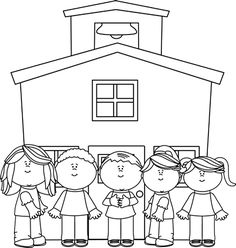 The following is a list of supplies:1 book bag (labeled with name!)1 pair of indoor sneakers to be kept at school (suitable for Phys. Ed.)2 boxes of tissue (ie: Kleenex)1 box of large or small Ziploc bags1 box of Crayola  broad line markersAn extra set of bagged and labeled clothes (in case of accidents!)$40 student fee (cheques can be made payable to Park Street School)We are excited to be teaching your children in the fall!  We will be taking a team teaching approach with the grade 1 and 2 classes next year.   This will provide extra support for your children as we can better meet their needs.   We look forward to meeting you in September and hope you have a wonderful summer!								 Shauna Kelly and Erin Gallagher 